Заключение комиссии по землепользованию и застройке Новокубанского городского поселения Новокубанского района о результатах публичных слушаний № 2«21»  февраля  2022 года				                                                                                       г. НовокубанскНаименование проекта рассмотренного на публичных слушаниях:	Проекты межевания территории для формирования земельных участков  под многоквартирные жилые дома, расположенные по адресу: - Краснодарский край, Новокубанский район, Новокубанское городское поселение, город Новокубанск, улица Кутузова, дом 6;- Краснодарский край, Новокубанский район, Новокубанское городское поселение, город Новокубанск, улица  Кутузова, дом 11; - Краснодарский край, Новокубанский район, Новокубанское городское поселение, город Новокубанск, улица  Кутузова, дом 15; - Краснодарский край, Новокубанский район, Новокубанское городское поселение, город  Новокубанск, улица Ленина, дом 37 корпус А, - Краснодарский край, Новокубанский район, Новокубанское городское поселение,  город Новокубанск, улица Ленинградская, дом 4;- Краснодарский край, Новокубанский район, Новокубанское городское  поселение,  город Новокубанск, улица Ленинградская, дом 15;- Краснодарский край, Новокубанский район, Новокубанское городское поселение,  город Новокубанск, улица Ленинградская, дом 30;- Краснодарский край, Новокубанский район, Новокубанское городское  поселение, город Новокубанск, улица Спортивная, дом 31; - Краснодарский край, Новокубанский район, Новокубанское городское поселение, город Новокубанск,  улица Шевченко, дом 8; - Краснодарский край, Новокубанский район, Новокубанское городское поселение, город Новокубанск, улица Шевченко, дом 19; - Краснодарский край, Новокубанский район, Новокубанское городское поселение,  город Новокубанск, улица Шевченко, дом 10;                 - Краснодарский край, Новокубанский район, Новокубанское городское поселение город Новокубанск, улица Шевченко, дом 12.Сведения о количестве участников публичных слушаний: 8 человек.Протокол проведения публичных слушаний  №  2  от 18 февраля 2022 годаВопрос заседания комиссии: Рассмотрение проектов межевания территории для формирования земельных участков под многоквартирные жилые дома, расположенные по адресу: - Краснодарский край, Новокубанский район, Новокубанское городское поселение, город Новокубанск, улица Кутузова, дом 6;- Краснодарский край, Новокубанский район, Новокубанское городское поселение, город Новокубанск, улица  Кутузова, дом 11; - Краснодарский край, Новокубанский район, Новокубанское городское поселение, город Новокубанск, улица  Кутузова, дом 15; - Краснодарский край, Новокубанский район, Новокубанское городское поселение, город  Новокубанск, улица Ленина, дом 37 корпус А, - Краснодарский край, Новокубанский район, Новокубанское городское поселение,  город Новокубанск, улица Ленинградская, дом 4;- Краснодарский край, Новокубанский район, Новокубанское городское  поселение,  город Новокубанск, улица Ленинградская, дом 15;- Краснодарский край, Новокубанский район, Новокубанское городское поселение,  город Новокубанск, улица Ленинградская, дом 30;- Краснодарский край, Новокубанский район, Новокубанское городское  поселение, город Новокубанск, улица Спортивная, дом 31; - Краснодарский край, Новокубанский район, Новокубанское городское поселение, город Новокубанск,  улица Шевченко, дом 8; - Краснодарский край, Новокубанский район, Новокубанское городское поселение, город Новокубанск, улица Шевченко, дом 19; - Краснодарский край, Новокубанский район, Новокубанское городское поселение,  город Новокубанск, улица Шевченко, дом 10;                 - Краснодарский край, Новокубанский район, Новокубанское городское поселение город Новокубанск, улица Шевченко, дом 12.	Предложений и замечаний департамента по архитектуре и градостроительству Краснодарского края не поступало. Поступило обращение Кришмарь М.А., что проект межевания земельного участка, расположенный по адресу: город Новокубанск, улица Спортивная, 31, проведен с нарушениями законодательства РФ.Выводы по результатам публичных слушаний:1. Одобрить вышеуказанные проекты межевания территории для формирования земельных участков под многоквартирные жилые дома,  расположенные по адресу:- Краснодарский край, Новокубанский район, Новокубанское городское поселение, город Новокубанск, улица Кутузова, дом 6;- Краснодарский край, Новокубанский район, Новокубанское городское поселение, город Новокубанск, улица  Кутузова, дом 11; - Краснодарский край, Новокубанский район, Новокубанское городское поселение, город Новокубанск, улица  Кутузова, дом 15; - Краснодарский край, Новокубанский район, Новокубанское городское поселение, город  Новокубанск, улица Ленина, дом 37 корпус А, - Краснодарский край, Новокубанский район, Новокубанское городское поселение,  город Новокубанск, улица Ленинградская, дом 4;- Краснодарский край, Новокубанский район, Новокубанское городское  поселение,  город Новокубанск, улица Ленинградская, дом 15;- Краснодарский край, Новокубанский район, Новокубанское городское поселение,  город Новокубанск, улица Ленинградская, дом 30;- Краснодарский край, Новокубанский район, Новокубанское городское  поселение, город Новокубанск, улица Спортивная, дом 31; - Краснодарский край, Новокубанский район, Новокубанское городское поселение, город Новокубанск,  улица Шевченко, дом 8; - Краснодарский край, Новокубанский район, Новокубанское городское поселение, город Новокубанск, улица Шевченко, дом 19; - Краснодарский край, Новокубанский район, Новокубанское городское поселение,  город Новокубанск, улица Шевченко, дом 10;                 - Краснодарский край, Новокубанский район, Новокубанское городское поселение город Новокубанск, улица Шевченко, дом 12.	2. Проекты направить главе Новокубанского городского поселения Новокубанского района и рекомендовать принять решение об утверждении проектов межевания территории для формирования вышеуказанных земельных участков. Председатель комиссии                                                                              А.Е. ВорожкоО предоставлении разрешения на отклонение от предельных параметров разрешенного строительства, реконструкции объектов капитального строительства на земельном участке, расположенном по адресу: Краснодарский край, Новокубанский район, город Новокубанск,  улица Кутузова, 30В соответствии со статьей 40 Градостроительного кодекса Российской Федерации, Федеральным законом Российской Федерации от 6 октября  2003 года № 131-ФЗ «Об общих принципах организации местного самоуправления в Российской Федерации», постановлением администрации Новокубанского городского поселения Новокубанского района от 28 января  2022 года № 79 «О назначении публичных слушаний по вопросу предоставление разрешения на отклонение от предельных параметров разрешенного строительства, реконструкции объектов капитального строительства», рассмотрев заявление Апанасовой Евгении Александровны, на основании рекомендации комиссии по землепользованию и застройке Новокубанского городского поселения Новокубанского района по результатам публичных слушаний по вопросу предоставления разрешения на отклонение от предельных параметров разрешенного строительства, реконструкции объектов капитального строительства на земельном участке площадью 1434 квадратных метра, с кадастровым номером 23:21:0401001:77, расположенном по адресу: Краснодарский край, Новокубанский район, город Новокубанск,                          улица Кутузова, 30 (заключение комиссии от 21 февраля 2022 года № 1), руководствуясь Уставом Новокубанского городского поселения Новокубанского района, п о с т а н о в л я ю:1. Предоставить Апанасовой Евгении Александровне, разрешение на отклонение от предельных параметров разрешенного строительства, реконструкции объектов капитального строительства на земельном участке площадью 1434 квадратных метра, с кадастровым номером 23:21:0401001:77, расположенном по адресу: Краснодарский край, Новокубанский  район, город Новокубанск, улица Кутузова, 30, с целью завершения строительства объекта незавершенного строительства на расстоянии не менее: 2,0 м от фасадной межевой границы по ул. Кутузова;0,90 м от межевой границы с соседним земельным участком по  ул. Кутузова, 28.2. Управлению имущественных и земельных отношений, архитектуры и градостроительства администрации Новокубанского городского поселения Новокубанского района (Никитенко) настоящее постановление:1) опубликовать в информационном бюллетене «Вестник Новокубанского городского поселения Новокубанского района»;2) разместить:на официальном сайте Новокубанского городского поселения Новокубанского района в информационно-телекоммуникационной сети «Интернет» (www.ngpnr.ru);в государственной информационной системе обеспечения градостроительной деятельности. 3. Контроль за исполнением настоящего постановления возложить на заместителя главы Новокубанского городского поселения Новокубанского района, начальника отдела муниципального контроля А.Е. Ворожко.4. Постановление вступает в силу со дня его подписания.Глава Новокубанского городского поселения  Новокубанского района	                                			  П.В. МанаковОб отказе в предоставлении разрешения на отклонение от предельных параметров разрешенного строительства, реконструкции объектов капитального строительства на земельном участке, расположенном по адресу: Российская Федерация, Краснодарский край, Новокубанский район, Новокубанское городское поселение город Новокубанск,  улица Воровского, 47/1В соответствии со статьей 40 Градостроительного кодекса Российской Федерации, Федеральным законом Российской Федерации от 6 октября  2003 года № 131-ФЗ «Об общих принципах организации местного самоуправления в Российской Федерации», постановлением администрации Новокубанского городского поселения Новокубанского района от 28 января  2022 года № 79 «О назначении публичных слушаний по вопросу предоставления разрешения на отклонение от предельных параметров разрешенного строительства, реконструкции объектов капитального строительства», рассмотрев заявление Любич Аллы Семеновны, на основании рекомендации комиссии по землепользованию и застройке Новокубанского городского поселения Новокубанского района по результатам публичных слушаний по вопросу предоставления разрешения на отклонение от предельных параметров разрешенного строительства, реконструкции объектов капитального строительства на земельном участке площадью 323 квадратных метра, с кадастровым номером 23:21:0401007:4158, расположенном по адресу: Российская Федерация, Краснодарский край, Новокубанский                                район, Новокубанское городское поселение, город Новокубанск, улица Воровского, 47/1 (заключение комиссии от 21 февраля 2022 года № 1), в связи с поступлением возражения правообладателя смежного земельного участка, руководствуясь Уставом Новокубанского городского поселения Новокубанского района,  п о с т а н о в л я ю:1. Отказать Любич Алле Семеновне в предоставлении разрешения на отклонение от предельных параметров разрешенного строительства, реконструкции объектов капитального строительства на земельном участке площадью 323 квадратных метра, с кадастровым номером 23:21:0401007:4158, расположенном по адресу: Российская Федерация, Краснодарский край, Новокубанский район, Новокубанское городское  поселение, город Новокубанск, улица Воровского, 47/1, с целью реконструкции гаража в магазин на расстоянии не менее: 1,60 м от фасадной межевой границы по ул. Воровского;1,03 м от межевой границы с соседним земельным участком по  ул. Воровского, 49.2. Управлению имущественных и земельных отношений, архитектуры и градостроительства администрации Новокубанского городского поселения Новокубанского района (Никитенко) настоящее постановление:1) опубликовать в информационном бюллетене «Вестник Новокубанского городского поселения Новокубанского района»;2) разместить:на официальном сайте Новокубанского городского поселения Новокубанского района в информационно-телекоммуникационной сети «Интернет» (www.ngpnr.ru);в государственной информационной системе обеспечения градостроительной деятельности. 3. Контроль за исполнением настоящего постановления возложить на заместителя главы Новокубанского городского поселения Новокубанского района, начальника отдела муниципального контроля А.Е. Ворожко.4. Постановление вступает в силу со дня его подписания.Глава Новокубанского городского поселения  Новокубанского района	                                			  П.В. МанаковО предоставлении разрешения на отклонение от предельных параметров разрешенного строительства, реконструкции объектов капитального строительства на земельном участке, расположенном по адресу: Краснодарский край, Новокубанский район, город Новокубанск,  улица Войкова, 62В соответствии со статьей 40 Градостроительного кодекса Российской Федерации, Федеральным законом Российской Федерации от 6 октября 2003 года № 131-ФЗ «Об общих принципах организации местного самоуправления в Российской Федерации», постановлением администрации Новокубанского городского поселения Новокубанского района от 28 января  2022 года № 79 «О назначении публичных слушаний по вопросу предоставления разрешения на отклонение от предельных параметров разрешенного строительства, реконструкции объектов капитального строительства», рассмотрев заявление Кочерга Максима Валерьевича, Кочерга Екатерины Сергеевны действующей в интересах себя и своих                       несовершеннолетних детей Кочерга Артема Максимовича и Кочерга Дмитрия Максимовича, на основании рекомендации комиссии по землепользованию и застройке Новокубанского городского поселения Новокубанского района по результатам публичных слушаний по вопросу предоставления разрешения на отклонение от предельных параметров разрешенного строительства, реконструкции объектов капитального строительства на земельном участке площадью 1112 квадратных метров, с кадастровым номером 23:21:0401008:559, расположенном по адресу: Краснодарский край, Новокубанский район, город Новокубанск, улица Войкова, 62 (заключение комиссии от 21 февраля 2022 года № 1), руководствуясь Уставом Новокубанского городского поселения Новокубанского района, п о с т а н о в л я ю:1. Предоставить Кочерга Максиму Валерьевичу, Кочерга Екатерине Сергеевне, Кочерга Артему Максимовичу, Кочерга Дмитрию Максимовичу, разрешение на отклонение от предельных параметров разрешенного строительства, реконструкции объектов капитального строительства на земельном участке площадью 1112 квадратных метров, с кадастровым номером 23:21:0401008:559, расположенном по адресу: Краснодарский край, Новокубанский район, город Новокубанск, улица Войкова, 62, с целью реконструкции индивидуального жилого дома на расстоянии не менее: 2,70 м от фасадной межевой границы по ул. Войкова;1,72 м от межевой границы с соседним земельным участком по  ул. Войкова, 60.2. Управлению имущественных и земельных отношений, архитектуры и градостроительства администрации Новокубанского городского поселения Новокубанского района (Никитенко) настоящее постановление:1) опубликовать в информационном бюллетене «Вестник Новокубанского городского поселения Новокубанского района»;2) разместить:на официальном сайте Новокубанского городского поселения Новокубанского района в информационно-телекоммуникационной сети «Интернет» (www.ngpnr.ru);в государственной информационной системе обеспечения градостроительной деятельности. 3. Контроль за исполнением настоящего постановления возложить на заместителя главы Новокубанского городского поселения Новокубанского района, начальника отдела муниципального контроля А.Е. Ворожко.4. Постановление вступает в силу со дня его подписания.Глава Новокубанского городского поселения  Новокубанского района	                                			  П.В. МанаковО предоставлении разрешения на отклонение от предельных параметров разрешенного строительства, реконструкции объектов капитального строительства на земельном участке, расположенном по адресу: Краснодарский край, Новокубанский район, Новокубанское городское поселение, город Новокубанск, на расстоянии 59 метров по направлению на юго-восток от пересечения улицы Первомайской и улицы ТюленинаВ соответствии со статьей 40 Градостроительного кодекса Российской Федерации, Федеральным законом Российской Федерации от 6 октября 2003 года № 131-ФЗ «Об общих принципах организации местного самоуправления в Российской Федерации», постановлением администрации Новокубанского городского поселения Новокубанского района от 28 января  2022 года № 79 «О назначении публичных слушаний по вопросу предоставление разрешения на отклонение от предельных параметров разрешенного строительства, реконструкции объектов капитального строительства», рассмотрев заявление Геворкян Валерия Камоевича, действующего по доверенности в интересах Геворкян Регины Эдуардовны, на основании рекомендации комиссии по землепользованию и застройке Новокубанского городского поселения Новокубанского района по результатам публичных слушаний по вопросу предоставления разрешения на отклонение от предельных параметров разрешенного строительства, реконструкции объектов капитального строительства на земельном участке площадью 105 квадратных метров, с кадастровым номером 23:21:0401010:3666, расположенном по адресу: Краснодарский край, Новокубанский район, Новокубанское городское поселение, город Новокубанск, на расстоянии 59 метров по направлению на юго-восток от пересечения улицы Первомайской и улицы Тюленина (заключение комиссии от 21 февраля 2022 года № 1), руководствуясь  Уставом Новокубанского городского поселения Новокубанского района,                                  п о с т а н о в л я ю:1. Предоставить Геворкян Регине Эдуардовне, разрешение на отклонение от предельных параметров разрешенного строительства, реконструкции объектов капитального строительства на земельном участке площадью                     105 квадратных метров, с кадастровым номером 23:21:0401010:3666, расположенном по адресу: Краснодарский край, Новокубанский район, Новокубанское городское поселение,  город Новокубанск, на расстоянии 59 метров по направлению на юго-восток от пересечения улицы Первомайской и улицы Тюленина, с целью строительства здания бытового обслуживания по межевым границам данного земельного участка и увеличить процент застройки до 100%.2. Управлению имущественных и земельных отношений, архитектуры и градостроительства администрации Новокубанского городского поселения Новокубанского района (Никитенко) настоящее постановление:1) опубликовать в информационном бюллетене «Вестник Новокубанского городского поселения Новокубанского района»;2) разместить:на официальном сайте Новокубанского городского поселения Новокубанского района в информационно-телекоммуникационной сети «Интернет» (www.ngpnr.ru);в государственной информационной системе обеспечения градостроительной деятельности. 3. Контроль за исполнением настоящего постановления возложить на заместителя главы Новокубанского городского поселения Новокубанского района, начальника отдела муниципального контроля А.Е. Ворожко.4. Постановление вступает в силу со дня его подписания.Глава Новокубанского городского поселения  Новокубанского района	                                		П.В. Манаков                       Информационный бюллетень «Вестник Новокубанского городского поселения Новокубанского района»№ 13 от 24.02.2022г. Учредитель: Совет Новокубанского городского поселения Новокубанского районаИнформационный бюллетень «Вестник Новокубанского городского поселения Новокубанского района»Адрес редакции-издателя:352235, Краснодарский край, Новокубанский район, г. Новокубанск, ул. Первомайская, 128.Главный редактор  А. Е. ВорожкоНомер подписан к печати 24.02.2022 в 10-00Тираж 30 экземпляровДата выхода бюллетеня 24.02.2022Распространяется бесплатно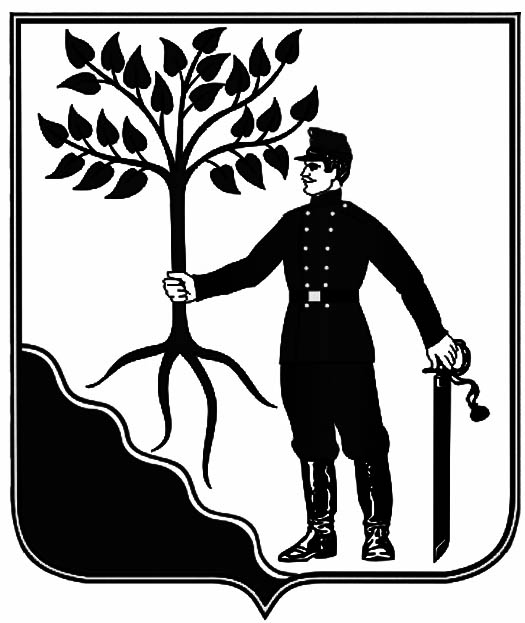 